桃園市立大有國民中學111學年度第二學期第二次評量試卷※單選題(每題3分，20題共60分)01. 臺南市一名林姓男子酒後騎機車遭警方攔查送辦，法官審理時發現林男已是第6次酒駕犯行，認為林男漠視自己    安危及公眾道路通行安全，依「公共危險罪」判處有期徒刑1年。請依我國法律規定與上述新聞資料內容判斷，    下列敘述何者正確？　(A)此案由林男提起自訴　(B)此案由檢察官提起公訴　(C)判決結果會由法官來執行　    (D)此案由警方提起自訴02. 南投縣一對夫妻涉嫌殺害父母詐領保險金案件，地檢署依殺害直系尊親屬罪起訴兩人，並求處死刑。此案件仍有    許多疑點尚待釐清，法官在審理時，必須依據什麼原則？    (A)誠實信用原則  (B)消滅時效原則  (C)無罪推定原則  (D)權利濫用禁止原則03. 新聞報導：【甲】，在看到路邊機車時，以拉扯、踢踹等方式摩擦牆壁，導致機車全車漆面受損、左邊方向燈燈殼    刮傷不堪使用，而法院做出減輕其刑的判決。有關新聞報導中【甲】的部分，應填入下列何者最為適當？　    (A)剛入學的國小生，對周遭事物充滿好奇　(B)飽受精神疾病困擾，無法辨識自己行為　(C)屆齡65歲退休金縮    減，只好另謀他職　(D)自出生時，就發現喪失聽覺並無法說話04. 老師在課堂上介紹某部法律的組成是「何種行為構成犯罪」以及「犯罪之後要如何處罰」。根據上述，老師所講    的該部法律不具有以下何種特色？　(A)能夠作為國家處置犯罪者的依據　(B)該部法律能夠協助達成公平正義　    (C)違反該部法律的行為稱為犯罪行為　(D)制訂該法的目的在展現國家統治權05. 報載：柬埔寨人口販運案件層出不窮，臺中地方檢察署指揮臺中市調查局、移民署等單位，緝捕人蛇集團朱姓幹    部，朱姓幹部涉嫌以輕鬆賺取高薪的幌子，召募受騙的被害人上鉤再賣至柬埔寨。關於上述新聞內容，下列何者    正確？　(A)應處於刑事訴訟中的「起訴」階段　(B)應處於刑事訴訟中的「偵查」階段　(C)應處於刑事訴訟中的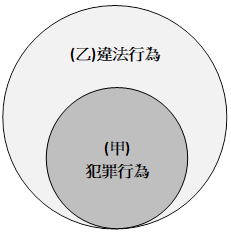    「審判」階段　(D)應處於刑事訴訟中的「執行」階段。06. 社會勞動制度仿效歐美盛行已久的「社區服務」，限於刑罰輕微的案件，包括受六個月以下    有期徒刑或拘役的宣告者，或罰金刑案件須宣告行為六個月以下有期徒刑併科罰金，可聲請    以此代替入監服刑，藉由提供一定時數的無償勞動或服務回饋社會。有關此項制度的補充，    請依據右圖所示，哪一項是正確的？    (A)實施的對象僅限於乙區行為　(B)此制度僅針對甲區部分行為　(C)回饋的對象以乙區行為為主  　(D)行為將於結束後由甲改為乙07. 某民意代表因犯罪被判處有期徒刑2年10個月，法院判決說明，法律條文中，所犯之罪並無宣告褫奪公權的特    別規定，因此未宣告褫奪公權，但此判決引發討論的是，帶職坐牢的民意代表雖未被宣告褫奪公權，卻也無法    行使當選後的職權，法律是否出現不足之處，須修法彌補？下列有關此則事件所做的探討，哪一項觀點較為正    確？　(A)判決剝奪了該名民意代表的財產　(B)判決說明可達到矯正犯罪的目的　(C)引發討論的刑罰須附隨主刑    宣判　(D)修法將涉及變更單獨宣告的專章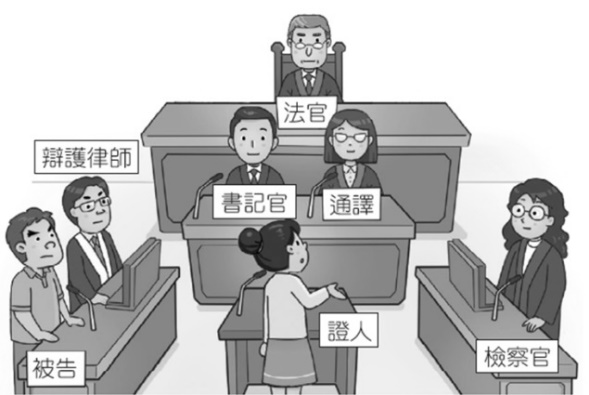 08. 阿威到地方法院參觀並進行旁聽，看到法庭畫面如附圖。阿威所旁聽的案件    最有可能為下列何者？　    (A)便利商店順手牽羊案件　    (B)富豪子女遺產爭奪之訟    (C)大學生高速公路自撞案　    (D)公司客戶欠款拖延之訟09. 臺南殺警案引發社會話題，媒體第一時間鎖定一名通緝犯陳某，將其個資公布並大肆報導，怎料不到一天時間，    殺警真兇落網，還給陳某清白。但是經此一事，全國人都知道陳某身分，嚴重影響他的生活。上述情況可以說明    下列何者的重要性？　(A)罪刑法定原則　(B)司法制度改革　(C)被告權益保障　(D)無罪推定原則10. 小玲收集公民課資料時，在網路上看到一句話：「某國家明文規定法官在審理刑事案件時，須依照執政黨的思    想，或在法律未明文規定之處，以執政黨的思想進行判決。該國法官在刑事案判決時，並不受近代法治國家的某    項重要法律原則約束。」請問：此重要的法律原則應是指下列何者？　    (A)依法行政　(B)政治責任　(C)誠實信用　(D)罪刑法定11. 大飛向(甲)機關檢舉鄰居小智非法持有毒品及進行毒品交易。根據上述資料判斷，大飛的做法與(甲)機關的配對，    下列何者敘述正確？　(A)告發、警察局　(B)告訴、檢察官　(C)自訴、調查局　(D)公訴、地方法院12. 小青看新聞報導時問爸爸：「為什麼重大案件的嫌疑犯，常在被逮捕後請求法院同意就醫，進行精神鑑定？」對    於小青的疑問，爸爸的哪一項回答最符合《刑法》的精神和意義？　(A)他們裝病要讓檢察官同情，避免被起訴　    (B)精神鑑定讓嫌疑人成為瘖啞人，可免除刑責　(C)鑑定讓嫌疑人精神分裂，獲取社會大眾同情　(D)若精神狀態    造成判斷能力下降，可能減輕其刑13. 阿諾深夜開車回家，不慎在轉彎時撞倒經過的機車騎士，騎士受傷倒地，阿諾嚇得趕緊逃離現場。隔天他在新聞    中看到傷者送醫後昏迷不醒，仍未脫離險境，他覺得良心不安，便在家人陪同下主動到警察局交代昨晚發生的    事，並坦然面對接下來的責任。上述阿諾的行為稱為下列何者？　(A)自訴　(B)告發　(C)自首　(D)公訴14. 以下是汪汪隊新聞台的採訪內容：    阿奇：「我負責這個傷害案件的初步蒐證與處理，並將證據移送給萊德。」    灰灰：「我前陣子受到誹謗和恐嚇，所以請毛毛替我提起刑事訴訟。」    天天：「我目前在地方法院工作，最近在忙於一宗法律案件的審判。」    萊德：「我收到阿奇的證據，正在趕著寫起訴狀，替被害人打官司，在法庭上爭取應有的權利。」    毛毛：「上述有一位我的同事，我們在偵查時，可向法院申請搜索票，搜索嫌疑犯。」    依文中所述，下列敘述何者正確？　(A)萊德和毛毛兩人同屬司法院管轄　(B)在公訴的案件中，阿奇擔任原告的    角色　(C)灰灰採取的方式為吿訴　(D)天天的工作主要為執行刑事案件的判決結果15. 唐福睿先生的《八尺門的辯護人》這本書提到：月暈效應，是一個心理學名詞，指人們會根據第一印象，推論他    人的整體特質。如果初步印象是好的，那麼這個人通常會被正面的光環圍繞，所做的一切都會被賦予正面評價。    反之亦然。人是不理性的，偏見讓我們可以很容易恨一個人，或者很容易不恨一個人。在死刑，那就是生與死的    差別。請問下列敘述何者正確？  (A)被告雖然被起訴，法官必須拋開成見，聽證據說話  (B)警察執行判決時，    不可加入個人情緒，必須秉公辦理  (C)犯罪嫌疑人只要擺低姿態，讓法官同情，即可免除其刑  (D)依據誠實信    用原則，法官審判講求公平公正16. 司法院在「民眾Q＆A」網站上發布公告：「原則上被害人要自己提供證據資料，舉證證明被告犯罪，並親自進行    訴訟程序。一般人並不容易了解法律規定的程序，所以《刑事訴訟法》規定，一定要委任律師為代理人，如果沒    有委任律師為代理人，法院會限定期間補正，要是逾期未補正，法院就會判決不受理」。由上述內容判斷，司法    院主要在回答民眾下列何種問題？   (A)訴訟上和解可否聘請律師？  (B)自訴一定要有律師代理嗎？  (C)是否    可請檢察官提起公訴？  (D)被告自首是否可獲得減刑？17. 爸爸對小智說：「當你明年成為限制責任能力人時，我也剛好符合總統參選人的年齡資格了！」由此可知，小智    與爸爸的年齡應相差幾歲？　(A)21歲　(B)22歲　(C)26歲　(D)28歲18. 日前發生一起縱火案，甲男因長期沉迷賭博電玩，與父母發生口角後，竟提油縱火，造成全家多人遭大火吞噬死    亡。相關單位偵查終結，認為甲男手段人神共憤、令人髮指，且無教化可能，建請法官判處死刑。文中所指的相    關單位應為下列何者？　(A)法院　(B)警察局　(C)檢察署　(D)社會局19. 宜蘭監獄44歲受刑人阿緯，因犯下殺人罪被判無期徒刑。為了當兒子的好榜樣，在獄中苦讀，指考錄取國立大    學。阿緯說，他很慶幸家人沒有放棄自己，也讓自己能不斷地自我勉勵：「一定要變成更好的人，不要再浪費生    命了，人生前半段既已搞砸，但一定要在後半段修補回來。」請問以阿緯的例子來看，刑罰達到了哪一項目的？    (A)處罰  (B)預防  (C)矯正  (D)威嚇20. 法務部在2022年於各大數位媒體平臺推出「人權搜查客」，為延續熱潮推廣法律普及教育，決定再推「紫袍下    的故事」企畫案，由各領域專家、學者帶領民眾進入一件件撲朔迷離的刑案，從而了解(甲)的大小事。由上述內    容推論，關於(甲)的敘述，下列何者正確？　(A)可受理民眾自訴　(B)進行獨立、公正的審判　(C)職權包括協助    警察偵查犯罪　(D)職權包括執行刑事制裁※題組(每小題2分，20題共40分)假設這些知名的卡通人物的年齡設定如下：小新5歲、柯南7歲、金田一17歲、赤木18歲、小丸子爺爺80歲。請回答以下問題：21. 根據刑法規定，某些年齡狀態下，若有犯罪行為，得減輕其刑罰。請問這些卡通人物有多少人符合這個規定？    (A)1人  (B)2人  (C)3人  (D)4人22. 柯南在學校與同學一言不合，出手打傷同學。請問根據刑法規定，柯南會面臨什麼責任？    (A)年齡太小，刑法不罰  (B)可以減輕刑罰  (C)要負完全的刑事責任  (D)法定代理人代替他接受刑罰23. 赤木下禮拜要參加全國高中籃球大賽，想要買一雙球鞋，但是身上沒有錢，心生歹念直接偷走運動用品店的一雙    球鞋，但偷竊行為被店內監視器拍攝下來，因此店長報警處理。請問赤木會面臨什麼制裁？    (A)具有正當理由，所以不受刑法處罰  (B)只需要負責損害賠償責任  (C)因為只是高中生，所以可以減輕刑罰    (D)要負完全的刑事責任24. 承上題，事後店長得知赤木有可能得到全國賽第一，於是想撤銷訴訟，給予其改過自新的機會。請問，下列敘述    何者正確？  (A)店長可改由調解方式，解決這起糾紛  (B)竊盜罪屬非告訴乃論，無法撤銷  (C)任何案件在進入    法院審判以前，都可以撤銷訴訟  (D)此案件為被害人自訴，所以可以自行決定撤銷與否25. 金田一在市場買了西瓜刀並藏在衣服內，前往便利商店行搶，將便利商店的店員左手砍斷後逃逸。請問：依照我    國刑法規定，金田一依年齡而言，是否需負擔刑事責任？　    (A)金田一為無責任能力人，不以刑罰處罰　(B)金田一為限制責任能力人，依法得減輕處罰　(C)金田一為限制行    為能力人，依法得減輕處罰　(D)金田一預謀犯案，須負擔完全刑事責任童話故事是陪伴小朋友長大的夥伴，每段故事背後都有一段發人深省的意義，但是若從法律的角度來看，童話故事其實隱藏著許多與法律相關的敘述。以下各題請根據題目的敘述內容，選出正確答案。26. 遠的要命王國的新任國王登基，穿著縫製的新衣在街頭接受國民歡呼，殊不知國王被騙子欺騙，根本就是沒有穿    衣服。請問騙子侵犯了下列何者的法益？  (A)個人法益  (B)社會法益  (C)國家法益  (D)國際法益27. 大野狼認為三隻小豬設計陷阱想害死他，豬小弟家的那鍋熱水就是最好的證明，幸好發現夠早，才沒有被燙死。    於是大野狼帶著律師到法院按鈴控告三隻小豬的罪行，希望法官主持公道。請問大野狼的行為在法律上稱為什    麼？  (A)調解  (B)告訴  (C)自訴  (D)告發28. 三隻小豬的豬大哥與豬二哥反控，大野狼把他們各自的茅草屋與木屋都吹垮了，害得他們無家可歸，必須暫住豬    小弟家。豬大哥與豬二哥控告大野狼涉嫌毀損罪，希望國家給予適當的刑責伸張正義。請問豬大哥他們希望刑罰    達到哪一項目的？  (A)處罰  (B)預防  (C)矯正  (D)教育29. 白雪公主的後母一直對白雪公主有所忌憚，某天後母找來外號魔鏡的駭客，試圖入侵白雪公主的電腦，看看有沒    有謀逆的證據。請問入侵他人電腦是觸犯什麼罪？    (A)傷害罪  (B)妨害電腦使用罪  (C)誹謗罪  (D)毀損罪30. 美女貝兒的最大興趣就是閱讀，但是因為家境清寒，無法一直花錢買書。有天經過市場，看到小販兜售一本十元    的新書，這麼便宜的原因是小販自行影印販售。小販被移送法辦之後，被判處剝奪財產的主刑，請問有可能為下    列何項刑罰？  (A)罰金  (B)沒收  (C)有期徒刑  (D)褫奪公權新北市一名劉姓女子在半年內，向知名的美妝網購平台「86小舖」訂貨多達225次，劉女都是選擇超商取貨付款，卻沒有一次至超商取貨，導致貨品原件退回86小舖，使得86小舖在運費與理貨費共計損失2萬多元。業者認為損失是劉女故意造成，因此告劉女間接毀損罪。31. 86小舖指出，一組會員帳號最多只能接受2次超商未取貨，超過次數就無法再訂購。經查發現，劉女是使用不同    帳號但是密碼相同的方式，才可以訂購多達225次，確認是同一人所為，憤而向地檢署提告。請問86小舖提告    的行動稱為下列何者？  (A)自訴  (B)告訴  (C)告發  (D)公訴32. 根據法律規定，間接毀損罪原則上須由犯罪被害人提出，國家才會追究。請問這個特性稱為下列何者？    (A)無罪推定  (B)罪刑法定  (C)非告訴乃論  (D)告訴乃論33. 根據刑法第355條間接毀損罪規定，此罪最重處以三年以下有期徒刑、拘役或五百元以下罰金。若進入審判程    序，法官必須依規定給予處罰，請問這符合下列哪一項原則？    (A)無罪推定  (B)罪刑法定  (C)非告訴乃論  (D)告訴乃論34. 經過相關單位調查後認為，商品經超商退貨後，物品本身沒有價值減損，而運費與理貨費屬於廠商做生意的成    本，不符合犯罪構成要件，所以最後予以不起訴處分。請問做出不起訴處分為下列何人？    (A)法官  (B)大法官  (C)檢察官  (D)書記官35. 若是86小舖不甘心損失2萬多元，想要要求劉女損害賠償，請問可以經由哪一種法律途徑解決？    (A)民事訴訟  (B)刑事訴訟  (C)行政訴訟  (D)訴願一名員警受理民眾撿到的遺失物，卻將現鈔侵吞，直到拾得人主動和失主聯繫後才東窗事發。員警遭法院判決3年徒刑、沒收犯罪所得，並褫奪公權3年。請回答下列問題：36. 有關「沒收」的敘述，下列何者正確？　    (A)為刑罰的從刑　(B)可避免不法所得遭移轉　(C)目的是為了增加國家收入　(D)沒收的犯罪所得視同罰金。37. 該員警於褫奪公權期間無法從事下列哪一項行動？　    (A)參選市長　(B)申請護照　(C)參加修憲公投　(D)投票選出市長平時熱心助人的郝律師，秉持回饋鄉親原則，開設免費線上法律諮詢信箱，今天收到一位焦急民眾的來信，信件內容如下：38. 信件內容提到，雙方已經有透過調解處理車禍糾紛，請問「調解」是如何處理糾紛？    (A)透過公正第三人居中協調  (B)當事人雙方自行達成共識  (C)當事人預先訂立書面協議，交由仲裁庭解決      (D)由法官依法獨立審判，不受外力干涉39. 調解是一種程序簡單的制度，省時、省力又省錢的紛爭解決途徑，但是可以聲請調解的事項有所限制，請問下列    哪一項案件無法選擇調解做處理？    (A)長榮集團創辦人的遺產紛爭    (B)假冒律師身分，向不知情民眾詐騙65萬元    (C)高中生辱罵教官三字經        (D)建商蓋大樓造成周邊房屋牆壁龜裂，住戶要求賠償40. 郝律師看完這位民眾的來信之後，正在思索要如何回覆。假如你是郝律師，下列哪一項是最正確又專業的回應？    (A)調解委員會的委員是由法官抽籤派任  (B)調解成立後，由調解委員會製作調解書，送交法院核定  (C)經過法    院核定的調解案件，當事人可以再提訴訟  (D)法院核定的調解書，沒有強制力【試題結束，請多檢查畫卡是否正確無誤！】年 級八年級考 試科 目公民公民公民命 題範 圍第三、四章作 答時 間45分班 級姓 名座 號分 數